Rabbit Hopping Society of Australia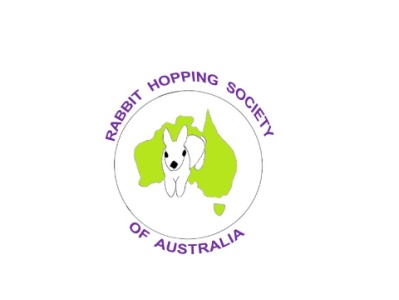 Australian National Hopping Registration DatabaseTransfer FormRABBITS NAME : ____________________________REGISTRATION # : ___________________________________DOB : _____________________________________COLOUR : __ ________________________________SEX : ______________________________________PREVIOUS OWNER : ___________________________________NEW OWNER : ___________________________________HANDLER : __________________________________MEMBER OF RHSA : ___________________________COST:	$3Office Use OnlyDate Received:Date Database Changed: